Solicitud de Membresia 2024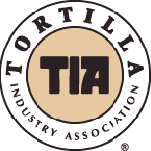                                          Incluye IRI Data + y Passes por la Convencion!   Por la presente, solicito la membresía en la Asociación de la Industria de Tortilla y acepto cumplir con sus estatutos, apoyar sus objetivos e intereses y pagar las cuotas que puedan establecerse para la membresía. Seleccione uno o todos los que se apliquen a su negocio:[ ] Productor -Tortillas, Chips or Flatbreads [ ] Proveedor – Fabricación de Equipo.[ ] Proveedor – Ingredientes[ ] Consultor – Individual[ ] Otro: 	CATEGORIA DE MEMBRESIAS y CUOTAS ANUALES	–	Por Favor Seleccione uno  ↓Metodo de PAGO:[ ] Por Cheque – Enviar este formato a la siguiente dirección: TIA, 1400 North 14th Street, Arlington VA 22209 [ ] Por Tarjeta de Crédito: - Enviar este formato al fax : 1-800-944-6177 o Escanear via email- Scan & E-Mail to: jkabbani@tortilla-info.com[ ] Por Transferencia Bancaria or ACH: por favor contactar a Jim Kabbani para mayor información al siguiente email; jkabbani@tortilla-info.comTortilla Industry Association – www.tortilla-info.com – 1400 North 14th Street, Arlington VA 22209 USA – 1-800-944-6099Empresa:Empresa:Empresa:Empresa:Nombre:Apellido:Titulo:Telefono:E‐Mail:Website:Direccion:Direccion:Direccion:Direccion:Ciudad:Estado:Codigo Postal:Pais:CATEGORIA
EEUU + CanadaDESCRIPCION$ USA DllsProductor - BronceProductor Tortillas, Chips, Flatbreads - 1 pase $99 para Convencion + votar$595Productor - PlataProductor Tortillas, Chips, Flatbreads -  2 pases $99 p/ Convencion + votar$795Productor - OroProductor Tortillas, Chips, Flatbreads -  1 pase gratis Convencion + votar$1,500Productor - PlatinoProductor Tortillas, Chips, Flatbreads -  2 pases gratis Convencion + votar$2,500Productor - DiamanteProductor Tortillas, Chips, Flatbreads -  3 pases gratis Convencion + votar$3,500AFILIADO – 1Proveedor – Menor a $50M USD venta anual – 2 pases gratis + derecho a votar$2,950AFILIADO – 2Proveedor – Superior a $50M USD venta anual – 4 pases gratis + derecho a votar$3,850CATEGORIA
Otros PaysesDESCRIPCION$ USA DllsINTERNACIONAL 1Productor o Proveedor fuera de US (Menor $20M USD venta anual) 1pase $99 + votar$595INTERNACIONAL 2Productor o Proveedor fuera de US (Superior $20M USD venta anual) 2pases $99 +votar$995CATEGORIAS GENERALESDESCRIPCION$ USA DllsRESTAURANTERestaurante – 1 pase $99 + votar$300PANADERIAPanaderia, Supermercado – 1 pase $99 + votar$395Consultor (non-voting)Consultor (3 o menos personas) – descuentos para eventos TIA sin derecho de votar$395Individual (non-voting)Estudiantes, Educadores (Require Aprobación de TIA) 1 pase de $99 sin derecho de votar$ 99DistribudorDistribudor de productos alimentarios – 2 pases de $99 + votar$1,500ASOCIADOOrganizaciones, Universidades, Medios, etc.- descuento eventos TIA + votar$500Tipo de Tarjeta Crédito:	VISA	MC	AMEXNombre en Tarjeta:Numero de Tarjeta:Fecha de Exipracion:Firma: